§4369.  Land use permit approvalThe municipal reviewing authority shall evaluate the impacts of the proposed large-scale retail development based on the comprehensive economic impact study; other materials submitted to the municipal reviewing authority by any person, including the applicant, state agencies, nonprofit organizations and members of the public; and testimony received during the public hearing under section 4368 to issue a finding of undue adverse impact or no undue adverse impact.  The municipal reviewing authority may issue a land use permit for a large-scale retail development only if it determines that there is likely to be no undue adverse impact.  [PL 2007, c. 347, §1 (NEW).]Nothing in this Act may preclude a municipality from adopting an ordinance to authorize additional studies and criteria regarding the effects of a proposed large-scale retail development.  The requirements of this Act are in addition to all other required federal, state and local land use permit processes that pertain to a proposed large-scale retail development.  [PL 2007, c. 347, §1 (NEW).]SECTION HISTORYPL 2007, c. 347, §1 (NEW). The State of Maine claims a copyright in its codified statutes. If you intend to republish this material, we require that you include the following disclaimer in your publication:All copyrights and other rights to statutory text are reserved by the State of Maine. The text included in this publication reflects changes made through the First Regular and First Special Session of the 131st Maine Legislature and is current through November 1. 2023
                    . The text is subject to change without notice. It is a version that has not been officially certified by the Secretary of State. Refer to the Maine Revised Statutes Annotated and supplements for certified text.
                The Office of the Revisor of Statutes also requests that you send us one copy of any statutory publication you may produce. Our goal is not to restrict publishing activity, but to keep track of who is publishing what, to identify any needless duplication and to preserve the State's copyright rights.PLEASE NOTE: The Revisor's Office cannot perform research for or provide legal advice or interpretation of Maine law to the public. If you need legal assistance, please contact a qualified attorney.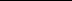 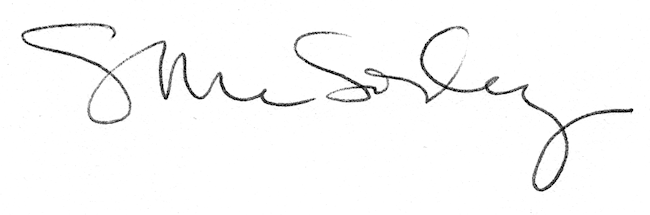 